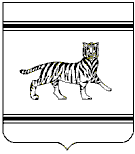 Муниципальное образование "Бабстовское сельское поселение"Ленинского муниципального районаЕврейской автономной областиАДМИНИСТРАЦИЯ СЕЛЬСКОГО ПОСЕЛЕНИЯПОСТАНОВЛЕНИЕ18.06.2014											  № 49 с. БабстовоО внесении изменений в постановление администрации сельского поселения от 03.04.2014 № 19 «Об утверждении Положения о порядке выявления и  принятия в муниципальную собственность бесхозяйного недвижимого имущества, находящегося на территории муниципального образования «Бабстовское сельское поселение» Ленинского муниципального района Еврейской автономной области»В целях приведения постановления администрации сельского поселения от 03.04.2014 № 19 «Об утверждении Положения о порядке выявления и  принятия в муниципальную собственность бесхозяйного недвижимого имущества, находящегося на территории муниципального образования «Бабстовское сельское поселение» Ленинского муниципального района Еврейской автономной области» в соответствие с федеральным законодательством на основании Устава муниципального образования «Бабстовское сельское поселение» администрация сельского поселенияПОСТАНОВЛЯЕТ:1. Внести в постановление администрации сельского поселения от 03.04.2014 № 19 «Об утверждении Положения о порядке выявления и  принятия в муниципальную собственность бесхозяйного недвижимого имущества, находящегося на территории муниципального образования «Бабстовское сельское поселение» Ленинского муниципального района Еврейской автономной области» следующее изменение:1.1.  В преамбуле слова «Постановлением Правительства Российской Федерации от 17.09.2003 № 580 «Об утверждении положения о принятии на учет бесхозяйных недвижимых вещей» исключить.2. Внести в Положение о порядке выявления и  принятия в муниципальную собственность бесхозяйного недвижимого имущества, находящегося на территории муниципального образования «Бабстовское сельское поселение» Ленинского муниципального района Еврейской автономной области, утвержденное вышеуказанным постановлением администрации сельского поселения, следующие изменения:2.1. В подпункте б) пункта 2.3 раздела 2 слово «Советом» заменить словом «Собранием»;2.2. В пункте 2.4 раздела 2 слово «Советом» заменить словом «Собранием»;2.3. В пункте 4.3 раздела 4  слова «местной газете» заменить словами «Информационном бюллетене» Бабстовского сельского поселения». 3. Контроль за исполнением настоящего постановления оставляю за собой.4. Опубликовать настоящее постановление в «Информационном бюллетене» Бабстовского сельского поселения.5. Настоящее постановление вступает в силу после дня его официального опубликования. Глава администрациисельского поселения                                                                    В.В. Фарафонтов